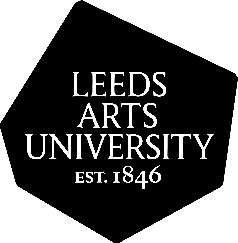 Application for Special ConsiderationFurther EducationThe application must be completed and submitted in advance of the original submission deadline.Complete all yellow highlighted sections of the form and email to feadministrators@leeds-art.ac.uk.Your detailsYour name: Your student ID: Your course: Your pathway/group: Your course/personal tutor: Unit / brief detailsUnit title: Brief title: Original submission date: Details of Special Consideration applicationPlease tick the category in which the Special Consideration applies: Medical 	 Bereavement 		 Personal  Other, please specify: Details of the Special Consideration:Please explain in detail the nature of the problem and how you believe this has impacted on your ability to submit work to the stated deadline. How much time have you lost on the project? (i.e. how many days have you been unable to work)?How much time do you anticipate you may need to complete your work? (in days)Evidence in support of applicationYou must submit supporting documents or evidence with your application.  Examples of the types of evidence normally accepted in support of a Special Consideration application are included below.Please tick the type of evidence submitted with this form or previously to the course area: Medical	 Crime report number		 Letter from third party Other, please give details: ConfirmationI confirm that the special consideration and supporting evidence are genuine and understand that any false claim could be subject to disciplinary action.Signature: 				Date: Examples of evidence normally accepted in support of an applicationPlease note: A supporting statement from family or friends is not sufficient evidence to support an application. Third party confirmation is limited to letters/statements/certificates from a professional organisation or individual as in the examples below.Short term or sudden illness, or worsening of a pre-existing medical condition or disabilityMedical note; letter or certificate from GP, hospital consultant, medical centre, dentist, or health practitioner such as physiotherapist or osteopath; GP/hospital appointment cards (showing name/dates); prescription or medicine labelling (showing name/dates).Death of a close relative or friendDeath certificate; funeral order of service; death notice (i.e. from newspaper or online); documentation from GP or counsellor on how the bereavement has affected the student.Personal or domestic problemsLetter from University or external counsellor.Unforeseen transport difficulties (does not include previously announced strike action)Letter from transport company.Criminal investigation or proceedings, litigation, other legal mattersSolicitor’s letter; police crime report and number.Theft or burglaryPolice crime report and number.